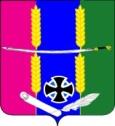 АДМИНИСТРАЦИЯ ВАСЮРИНСКОГО СЕЛЬСКОГО ПОСЕЛЕНИЯ ДИНСКОГО РАЙОНАПОСТАНОВЛЕНИЕот 03.04.2018						                                           №    66                                                                  станица ВасюринскаяО мерах по обеспечению пожарной безопасности на территории Васюринского сельского поселения Динского района в весенне-летний пожароопасный период 2018годаВ связи повышением температуры воздуха и ожидаемым сокращением осадков в весенне-летний период 2018 года, образованием большого количества валежника, и сухой травы, прогнозируется возникновение происшествий, связанных с увеличением количества пожаров.Все пожары обусловлены человеческим фактором. Основной причиной пожаров является неосторожное обращение с огнем при разжигании костров, курении, использовании легковоспламеняющихся жидкостей, применение пиротехнических средств.Большую опасность влечет возгорание расположенных на территории поселения несанкционированных свалок твердых бытовых отходов, сжигание гражданами бытового мусора в неустановленных местах, а также возгорание сухой травы, камыша и стерни в период проведения уборочных сельскохозяйственных работ.Во исполнение Федерального закона № 69-ФЗ «О пожарной безопасности» от 21 декабря 1994, Закона Краснодарского края № 250-КЗ «О пожарной безопасности в Краснодарском крае» от 31 декабря 2000, решения  комиссии по предупреждению и ликвидации чрезвычайных ситуаций и обеспечению пожарной безопасности администрации муниципального образования Динской район № 4 от 15 марта 2018 «О подготовке территориальной подсистемы РСЧС муниципального образования Динской район к безаварийному пропуску паводковых вод в 2018 году и обеспечения первичных мер пожарной безопасности на территории муниципального образования Динской район при подготовке к весенне-летнему пожароопасному периоду 2018 года» и в целях предупреждения чрезвычайных ситуаций, связанных с пожарами, представляющих угрозу безопасности населения Васюринского сельского поселения, п о с т а н о в л я ю:1.Установить на территории Васюринского сельского поселения особый противопожарный режим до особого распоряжения.2. Запретить сжигание мусора на территории Васюринского сельского поселения.3. Рекомендовать руководителям предприятий, организаций всех форм собственности (ПАО «Племзаводим.В.И.Чапаева – Усачев Ю.Н., КФХ Жигулин С., КФХ Штуканев В. и др.):   3.1.Принять дополнительные меры по обеспечению особого противопожарного режима, в том числе:- организовать наблюдение за противопожарным состоянием территории подведомственных предприятий и в прилегающих к ним зонах;- предусмотреть мероприятия, исключающие возможность перебросов огня от ландшафтных пожаров на здания и сооружения и на прилегающие к ним зоны;- не допускать сжигание стерни, пожнивных остатков, разведение костров, проведение огневых работ на полях хлебоуборки;- разработать план мероприятий по подготовке и обеспечению пожарной безопасности в период уборки зерновых культур и заготовки грубых кормов на территории Васюринского сельского поселения;- проводить разъяснительную работу среди работников об опасности разведения костров на территории поселения;- руководителям сельхозпредприятий провести с рабочим персоналом дополнительный инструктаж по правилам пожарной безопасности;- организовать укомплектование организации первичными средствами пожаротушения, а также подготовку для возможного использования имеющейся водовозной и землеройной техники, организовать дежурство работников предприятий;- своими решениями временно приостановить проведение пожароопасных работ на определенных участках;- принимать иные дополнительные меры пожарной безопасности, не противоречащие законодательству Российской Федерации.4.Членам комиссии по чрезвычайным ситуациям:   4.1. Скорректировать планы действий поселения по предупреждению и ликвидации чрезвычайных ситуаций, в том числе связанных с природными пожарами, а так же порядок привлечения населения, казачьих дружин, членов добровольных пожарных дружин, транспорта, средств пожаротушения на случай тушения лесных и ландшафтных пожаров;    4.2. Скорректировать планы эвакуации населения, при необходимости спланировать и подготовить места на случай эвакуации населения и материальных ценностей из пожароопасных районов;   4.3. Организовать проверки уровня пожарной безопасности поселения, учреждений и организаций, обратив особое внимание на состояние и готовность связи, наружного противопожарного водоснабжения, содержание дорог, подъездов и других проблемных вопросов, существенно влияющих на обеспечение пожарной безопасности. Результаты работы комиссий рассмотреть на заседаниях КЧС и ПБ поселения;   4.4.Организовать и провести комплекс мероприятий по уборке и вывозу горючего мусора с территории поселения, по очистке и восстановлению минерализованных полос вдоль сельхозугодий и лесонасаждений,прилегающих к поселению, выкосу сухой травы и камыша в местах прилегания к жилым домам и другим строениям;   4.5.Проверить и привести в готовность ведомственныедобровольные пожарные охраны, расположенные в поселении, учреждениях, предприятиях, организациях;4.6. Организовать дежурство членов добровольных пожарных дружин в течение всего пожароопасного периода, в том числе в период уборки зерновых и заготовки грубых кормов;    4.7. Организовать обучение членов добровольных пожарных дружин на базе подразделений 16 ОФПС;    4.8. Организовать и провести собрания граждан в поселении, а также обходы жилых помещений граждан стоящих на учете в учреждениях социальной защиты. Собрания граждан проводить совместно с председателями ТОС,  сотрудниками пожарных надзорных органов, участковыми уполномоченными полиции, на которых проводить разъяснительную работу по предупреждению пожаров и гибели людей;   4.9.Обеспечить информирование местных жителей и прибывших на отдых людей о развитии пожарной обстановки, организовать разъяснительную работу по вопросам готовности к действиям при угрозе и возникновении чрезвычайной ситуации, связанной с природными пожарами, по системам оповещения и громкой связи в местах массового сосредоточения людей.5. Создать комиссию по проверке готовности объектов противопожарной безопасности поселения к весенне-летнему пожароопасному периоду(Приложение № 1). 6.МУП «Родник» (Бегин В.М.) обеспечить исправность противопожарного водоснабжения на территории поселения, обозначить места расположения пожарных гидрантов, водоемов, пирсов.          6.1.Проверить и при необходимости отремонтировать подъездные пути к источникам противопожарного водоснабжения.         7.Общему отделу администрации (Дзыбова З.К.) обнародовать настоящее постановление и разместить на сайте администрации.8.Контроль за выполнением настоящего постановления оставляю за собой.9. Постановление вступает в силу со дня его обнародования.Глава Васюринскогосельского поселения                                                                                 Д.А. ПозовПриложение № 1 УТВЕРЖДЕНО постановлением главы Васюринского сельского поселения от________№______СОСТАВкомиссии по проверке готовности объектов противопожарной безопасностик весенне-летнему пожароопасному периоду 2018 года на территории ВасюринскогосельскогопоселенияЧлены комиссии Специалистадминистрации Васюринского сельского поселения                                                                    В.В. Сюйналиева1.  Погосян Армен ГрайровичЗаместитель главы Васюринского сельского поселения – председатель комиссии2.Коротаев В.И.Начальник отдела ЖКХ администрации Васюринского сельского поселения – заместитель председателя комиссии3.Сюйналиева В.В.специалист администрации Васюринского сельского поселения – секретарь комиссии4.Смирнов Дмитрий СергеевичНачальник 16 ОГПС ПЧ-1495.Петелько Раман ГеннадьевичНачальник пункта полиции ст. Васюринская6. Бегин Владимир МихайловичДиректор МУП «Родник»7.Матрохин Олег ИвановичАтаман Васюринского КО8.Геннадьев Арман Генрихович Депутат Совета Васюринского сельского поселения